Verzuimregeling:Als ouder/verzorger bent u verplicht de school in kennis te stellen omtrent het schoolverzuim van uw kind. Dit moet schriftelijk of telefonisch gemeld worden bij de administratie van de school voor aanvang van de lessen.De school houdt voor ieder kind de verzuimregistratie bij. Ongeoorloofd verzuim wordt doorgegeven aan de leerplichtambtenaar.Vakantieregeling:In de schoolgids/kalender staan de vakanties en vrije dagen vermeld. U dient zich te houden aan deze vastgestelde schoolvakanties. In heel bijzondere gevallen kan de directeur verlof geven buiten de schoolvakanties om.Vakantieverlof: de school mag alleen vrij geven voor vakantie als:Er niet binnen de schoolvakanties vakantie kan worden opgenomenEn hiervan een verklaring van de werkgever aan de directeur is gegevenDit verlof mag:een keer per schooljaarniet langer dan 10 schooldagenniet plaatsvinden in de eerste twee weken van het schooljaarniet als het een (tweede) vakantie in de wintermaanden betreftniet als het gaat om een langdurig verblijf van allochtone leerlingen in het land van herkomstVoor verlof leerlingen inzake familieomstandigheden:bij verhuizing (max. 1 dag)bij huwelijk van familieleden (1 of 2 dagen, afhankelijk van de situatie)bij ernstige ziekte van familie (duur in overleg met de directeur)bij overlijden van familie (1,2,3 of 4 dagen, afhankelijk van de situatie)bij jubilea van ouders of grootouders (1 dag)bij andere gewichtige omstandigheden (in overleg met de directeur)Verzoek tot het verkrijgen van verlof voor leerplichtige leerlingen:Naam dhr./mevr………………………………………………………………………………….Naam leerling………………………………………………………………………………………Datum verlof………………………Reden………………………………………………………………………………………………….Handtekening ouder/verzorger……………………………………………………………Akkoord ja/nee				handtekening directie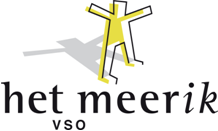 